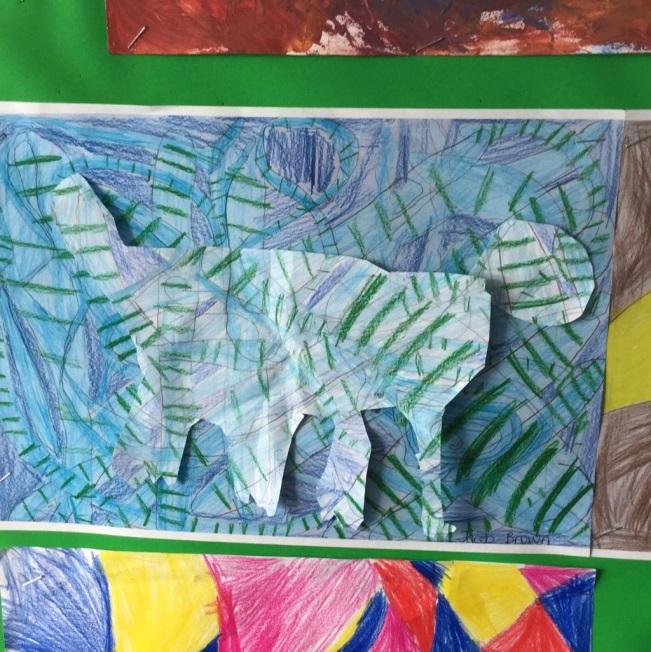 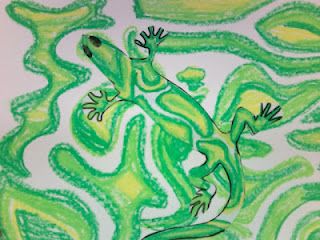 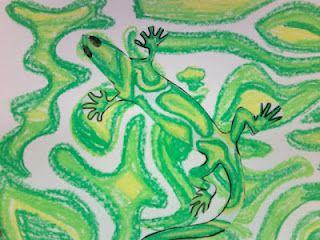 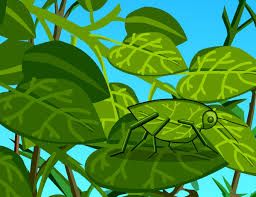 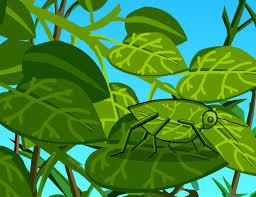 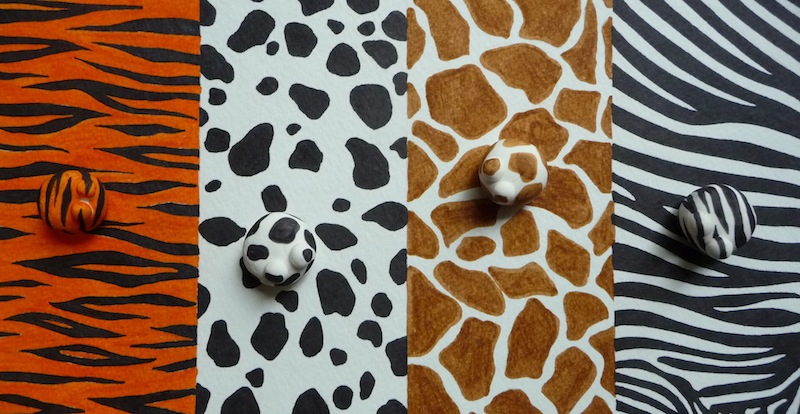 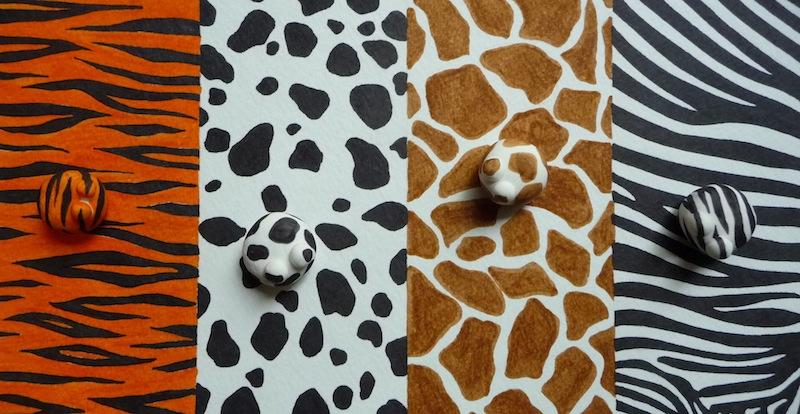 Camouflaged hands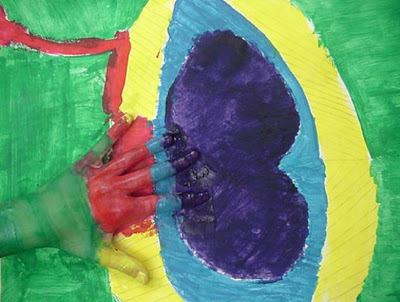 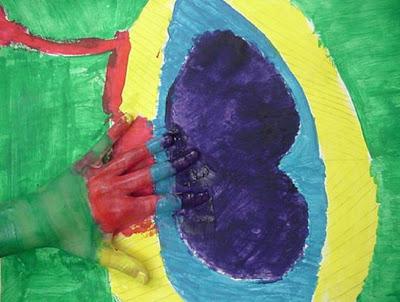 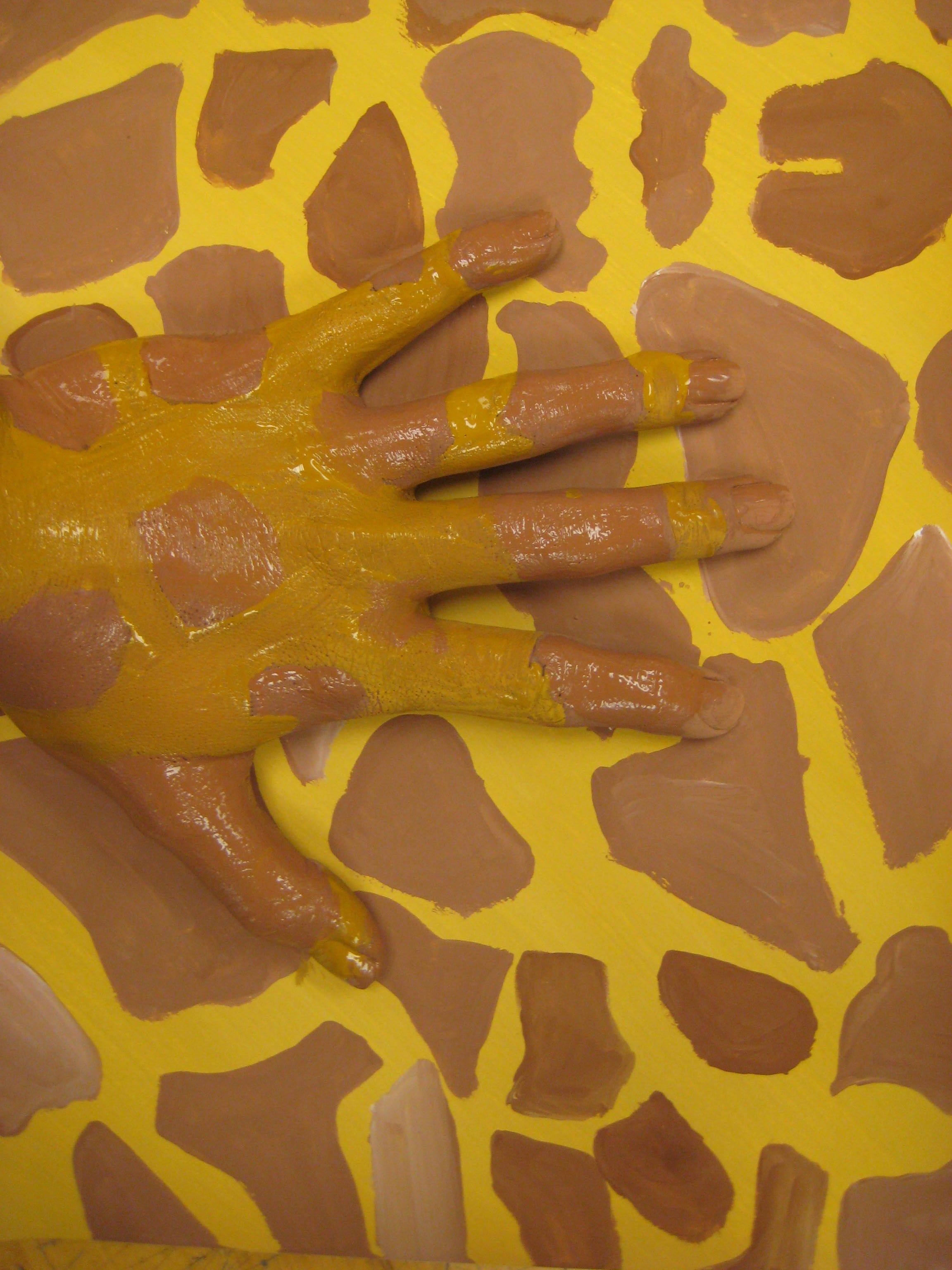 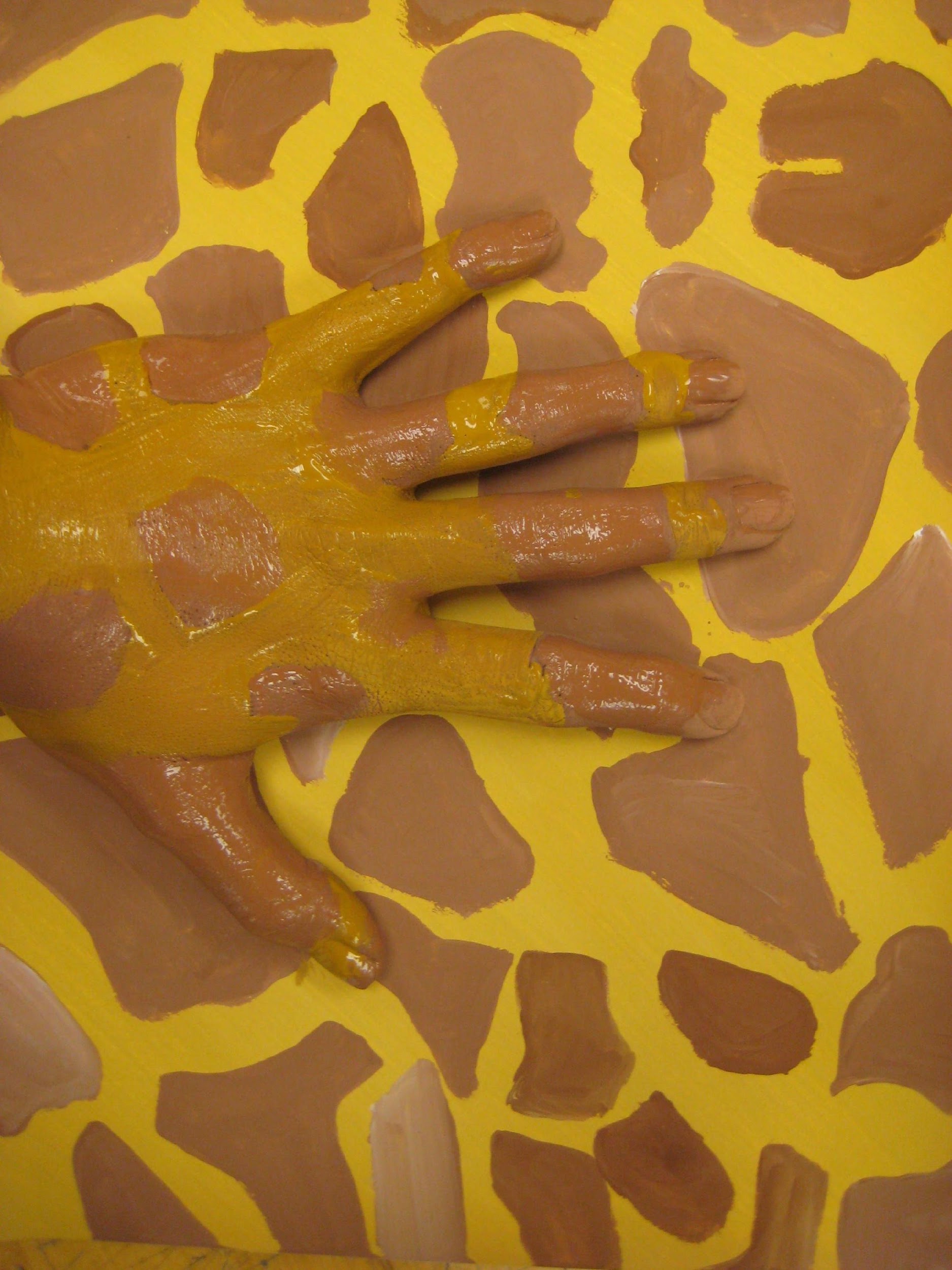 